СОВЕТ  ДЕПУТАТОВ ДОБРИНСКОГО МУНИЦИПАЛЬНОГО РАЙОНАЛипецкой области5-я сессия V-го созываРЕШЕНИЕ18.02.2014г.                                       п.Добринка	                                       №37-рсО состоянии преступности на территории района и работе ОМВД России по Добринскому району по предупреждению, пресечению и раскрытию преступлений и правонарушений за 2013 годРассмотрев представленную отделом Министерства внутренних дел России по Добринскому муниципальному району информацию о состоянии преступности на территории района и работе ОМВД России по Добринскому району по предупреждению, пресечению и раскрытию преступлений и правонарушений за 2013 год, Совет депутатов Добринского муниципального района отмечает, что предпринятые в истекшем году меры по профилактике различных видов правонарушений, проведения оперативно-профилактических мероприятий способствовали снижению криминальной активности граждан,  оздоровлению криминогенной обстановки и позволили   сохранить контроль над оперативной обстановкой в районе, достичь определенных положительных результатов.Криминальная ситуация характеризуется небольшим снижением общего массива зарегистрированных преступлений (с 315 до 269, на 14,6%). Раскрываемость преступных посягательств в минувшем году   увеличилась и составила 85,2% (АПГ 82,9%). Раскрываемость тяжких преступлений составила 84% (АПГ 89,2%). Отмечено заметное улучшение раскрываемости преступлений против собственности, в том числе краж.В истекшем году отмечено сокращение преступности в общественных местах. Снизилась групповая преступность, сократилось число преступлений, совершенных лицами, не имеющими постоянного источника доходов. Меньше преступлений совершено ранее судимыми гражданами и на уровне предыдущего года – ранее совершившими.Личным составом ОМВД на протяжении года проводились целенаправленные оперативно-профилактические мероприятия по выявлению и пресечению фактов экстремизма на территории района, проводился мониторинг средств массовой информации, в том числе сети Интернет, на предмет выявления таких фактов. Проводилась работа по противодействию экстремизму со стороны этнических диаспор, проживающих на территории района.Особое место в реализации государственной системы профилактики уделяется несовершеннолетним. В 2013 году число преступлений, совершивших несовершеннолетними, сократилось на 11,8% (с 17 до 15).Проводилась определенная работа в сфере потребительского рынка. В ходе проверок предприятий торговли и сферы услуг выявлено 68 административных правонарушений.Важной государственной задачей является обеспечение безопасности дорожного движения и снижение аварийности на дорогах района.На основании вышеизложенного, Совет депутатов Добринского муниципального районаРЕШИЛ:1.Информацию начальника ОМВД России по Добринскому району «О состоянии преступности на территории района и работе ОМВД России по Добринскому району по предупреждению, пресечению и раскрытию преступлений и правонарушений за 2013 год» принять к сведению.2.Рекомендовать ОМВД России по Добринскому району (Хонин С.А.) продолжить проведение  специализированных профилактических мероприятий, направленных на  выявление, предупреждение и пресечение правонарушений и преступлений,  обеспечение принципа неотвратимости наказания за совершенные правонарушения.3.Отделу образования администрации Добринского района (Немцева И.М.) в целях предупреждения и своевременного пресечения фактов незаконного проникновения посторонних лиц на территорию образовательных учреждений района организовать надлежащую охрану зданий и помещений учреждений образования и соблюдение пропускного режима в этих учреждениях, проработать с отделением вневедомственной охраны вопрос оснащения всех образовательных учреждений района «тревожными кнопками».3.1.Отделу образования, отделу молодежной политики, физической культуры, спорта и туризма, отделу культуры администрации Добринского района (Немцева И.М., Чернов А.В., Першин В.П.) совместно с ГУЗ «Добринская ЦРБ» (Дарьин А.В.), редакцией газеты «Добринские вести» (Верзилин С.В.), ОМВД России по Добринскому району (Хонин С.А.)   организовать работу по социально-правовой профилактике преступлений, проявлений экстремизма в  молодежной среде, спланировать и осуществить практические мероприятия по пропаганде здорового образа жизни, предупреждению распространения наркомании, пьянства и алкоголизма.4.Главам сельских поселений:4.1.в 1 полугодии текущего года:4.1.1.Рассмотреть на заседаниях советов администраций состояние работы по профилактике преступлений и правонарушений, в том числе среди несовершеннолетних, ранее судимых граждан; выявлению неблагополучных семей, пресечению незаконного оборота алкогольной продукции и  наркотиков; совместно с участковыми уполномоченными полиции организовать и провести целенаправленные мероприятия по устранению причин и условий совершения противоправных деяний.4.1.2.Принять меры по активизации работы с молодежью и несовершеннолетними, прежде всего, в части их занятости общественно-полезным трудом. Проработать вопросы организации досуга подростков, в  том числе состоящих на учете в ОМВД, вовлечения их в занятия спортом,  пропаганде здорового образа жизни и законопослушного поведения.4.1.3.Совместно с руководителями предприятий, организаций, учреждений района всех форм собственности реализовать мероприятия по участию добровольных народных дружин в охране общественного порядка и профилактике правонарушений. Организовать регулярные дежурства членов ДНД, совместно с сотрудниками ОМВД на территориях сельских поселений, предусмотрев меры поощрения для наиболее активных членов ДНД.Председатель Совета депутатовДобринского муниципального района 				В.А.Максимов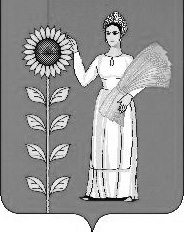 